Организм – хорошо отлаженная система с собственным уровнем защиты от ядов и токсинов. Но алкоголь коварен, органы тела способны вывести лишь 5% смертельного этилового спирта вместе с мочой и потом. Остальные 95% беспрепятственно поступают в ЖКТ, кровеносную и нервную систему, осаждают печень, мозг, почки. Начинается разрушительное влияние алкоголя на организм человека.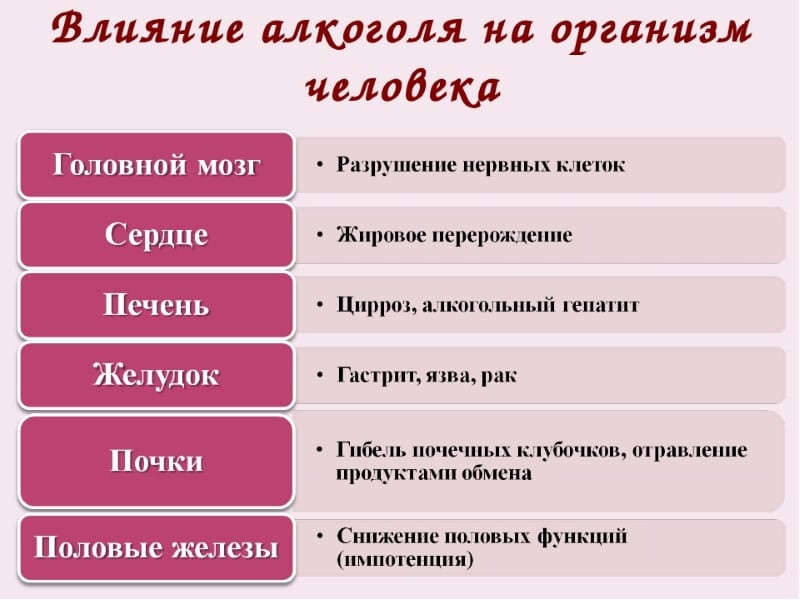 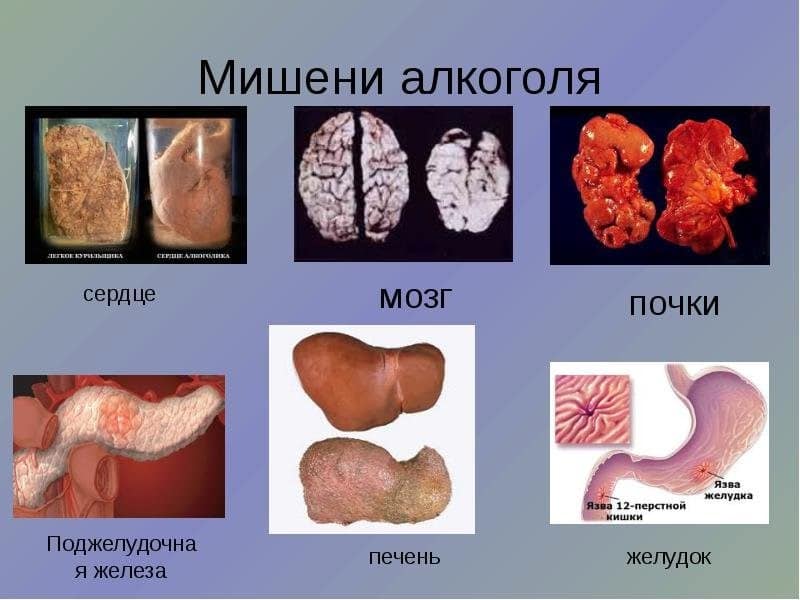 Попав во внутренние органы, этанол проходит процессы окисления, а затем перерабатывается. Окисляясь, этиловый спирт разъедает ткани и клетки организма, приводя к образованию рубцов, язв, ожогов. Поврежденные ткани отмирают, а органы постепенно прекращают нормально функционировать.Алкоголь – безжалостный убийца. Неутешительная статистика дает ужасающие показатели: ежегодно от отравления спиртом, болезней, вызванных этанолом, несчастных случаев погибает более 500 000 человек. Воздействие алкоголя на организм человека становится причиной:50—60% ДТП;35—40% самоубийств;30% мужских и 15% женских смертей.Жизнь регулярно пьющих людей значительно сокращается. По наблюдениям врачей, в среднем злоупотребляющие спиртным люди живут на 15—20 лет меньше, чем сторонники трезвого образа жизни. Этиловый спирт, разрушая ткани и клетки внутренних органов, приводит к развитию смертельно опасных заболеваний.Алкоголь и его влияние на здоровье человекаАлкоголь пагубно влияет на все системы органов человеческого тела. 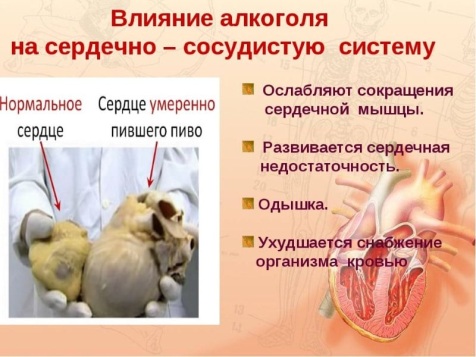 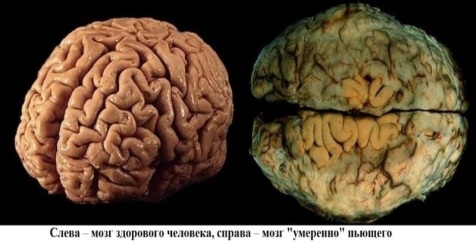 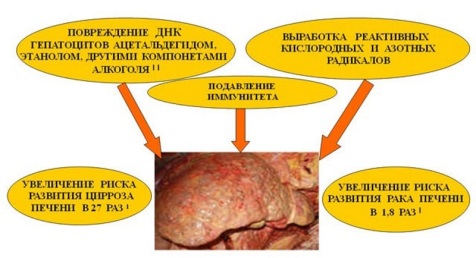 ГУО «Лысицкий учебно-педагогический комплекс детский сад-средняя школа»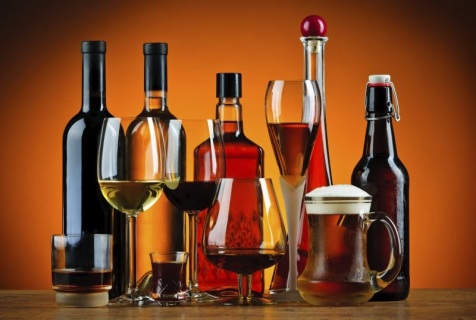 Лысица, 2018По статистике злоупотребление горячительными напитками чаще всего приводит к появлению рака. Под длительным воздействием спирта слизистая ротовой оболочки теряет защитные функции, и канцерогенные вещества спокойно проникают в организм.По данным исследований, у женщин, ежедневно принимающих более 3 доз спиртного, риск возникновения рака груди возрастает на 70%.Действие алкоголя на организм провоцирует не только онкологию грудных желез. По его вине образуются злокачественные опухоли в печени, пищеводе, желудке, почках, ротовой полости.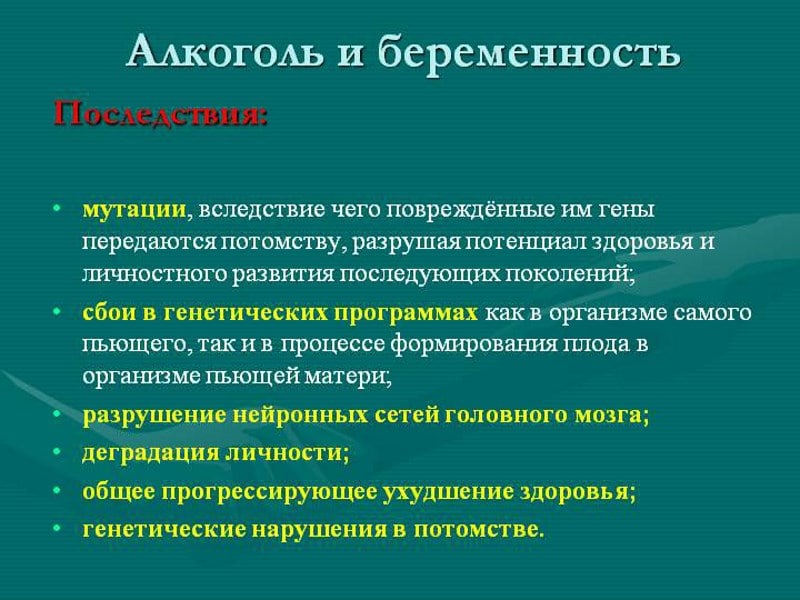 Почему развивается алкогольная зависимостьОдними из наиболее частых факторов появления тяги к спиртному врачи называют:наследственность;частые депрессии;окружение человека;расстройства эмоционального уровня;наркотическую зависимость;недостаток родительской заботы и внимания;агрессивные черты характера, импульсивность и вспыльчивость;тяга к острым ощущениям, желание испытать риск и выброс адреналина.